附件22022年青原区教师资格认定工作群QQ群二维码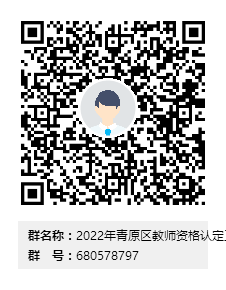 